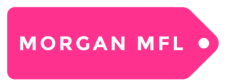 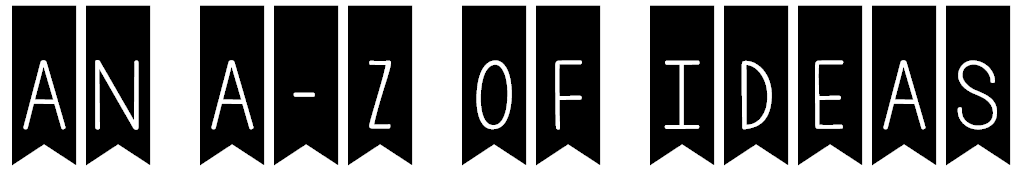 ALL RESOURCES FROM TODAY’S SESSION CAN BE FOUND ONLINE FOR FREE AT:morganmfl.weebly.comAcapelaBeer PongCarouselDice games European Languages Day (Duolingo competition)Four Pictures One WordGames - Trivial Pursuit Hot SeatIndependent Learning JengaKahootLanguage Gym - Gianfranco ContiMemriseNoun, Verb, AdjectiveOdd One OutPowtoonQuiz Quiz TradeRewards – Linguist of the lesson, Memrise certificates, student of the monthSocial media – Twitter accounts, Facebook groupsTrapdoor Useful Websites Verbs – Clouds activityWordle TagxedoYouTubeZZZZZ – work life balance, wellbeing